Supplemental Table - Major Exclusions FiguresFigure 1 (Analysis 1.1)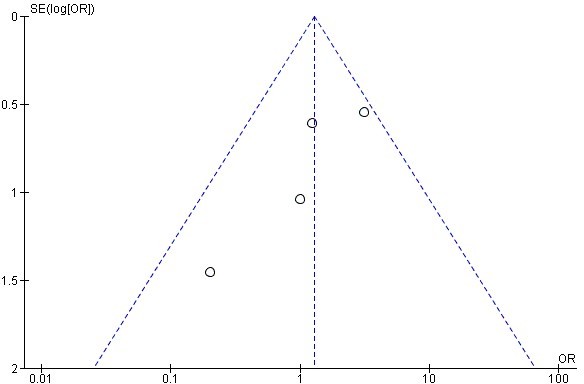 Funnel plot of comparison: 30-day mortality.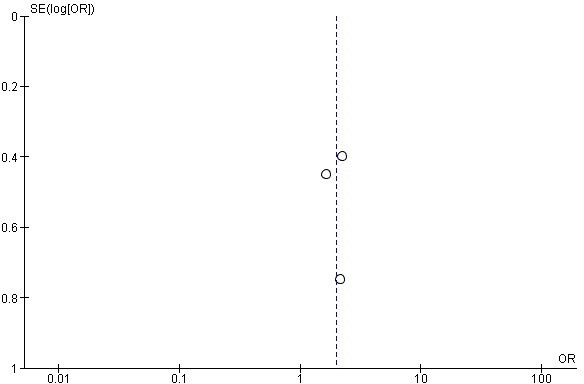 Funnel plot of comparison: 1 year mortality.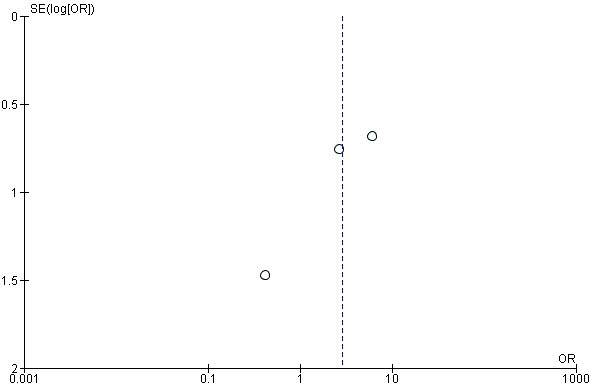 Funnel plot of comparison: Stroke.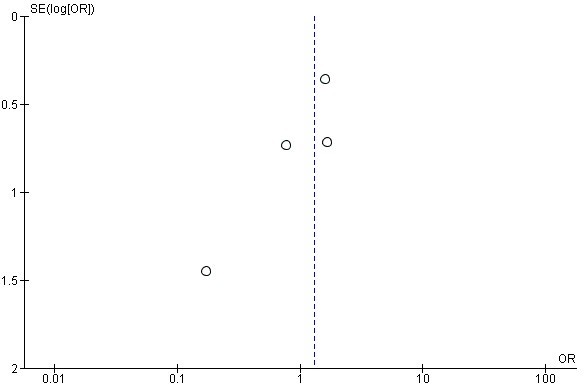 Funnel plot of comparison: Major bleeding.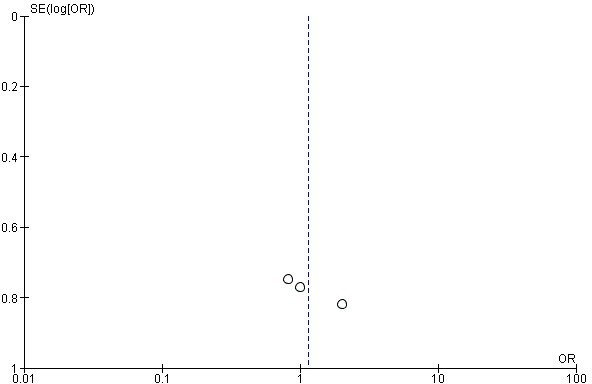 Funnel plot of comparison: Access related vascular complications.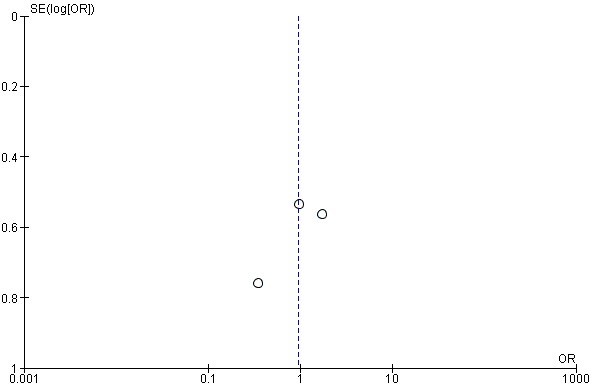 Funnel plot of comparison: Need for a pacemaker.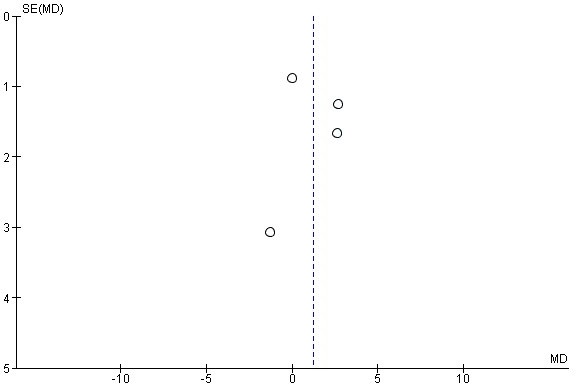 Funnel plot of comparison: Left ventricular ejection fraction.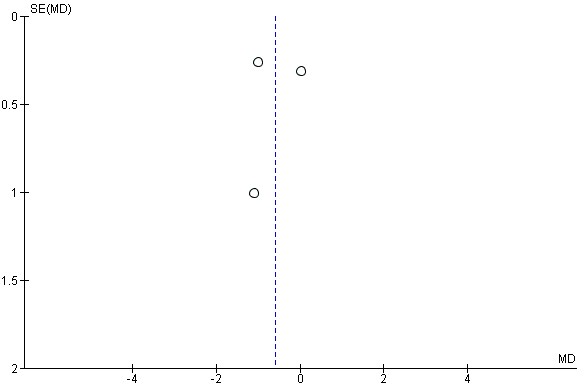 Funnel plot of comparison: Mean aortic valve gradient.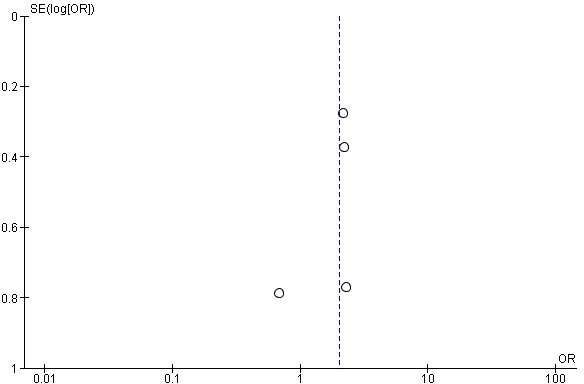 Funnel plot of comparison: Post-procedural worsening of congestive heart failure.TrialJournalReason for ExclusionLandes et al. [19]JACC Cardiovasc IntervLack of radiation exposureMangner et al. [34]J Interv CardiolLack of radiation exposureWatanabe et al. [35]Am J CardiolLack of radiation exposureBerkovitch et al. [36]J Invasive CardiolLack of radiation exposureBiancari et al. [37]Int J CardiolLack of radiation exposureGuhu et al. [38]J Am Heart AssocDifferent study design.Zhang et al. [39]J Am Heart AssocDifferent study design 